PLANTILLA DE REGISTRO DE RIESGOS PARA BANCOS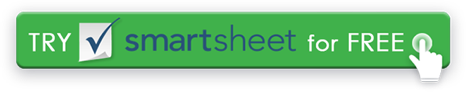 ID de REFERENCIARIESGOPROPIETARIO DEL RIESGODESENCADENANTE DE RIESGOSCATEGORÍA DE RIESGOPROBABILIDAD1 – 3IMPACTO1 – 3PI 
SCOREProb x Impactoresultado esperado | SIN ACCIÓNRESPUESTA POSITIVA AL RIESGORESPUESTA NEGATIVA AL RIESGODISPARADOR DE RESPUESTAPROPIETARIO DE LA RESPUESTADESCRIPCIÓN DE LA RESPUESTAIMPACTO ESPERADO DE LA RESPUESTARENUNCIACualquier artículo, plantilla o información proporcionada por Smartsheet en el sitio web es solo para referencia. Si bien nos esforzamos por mantener la información actualizada y correcta, no hacemos representaciones o garantías de ningún tipo, expresas o implícitas, sobre la integridad, precisión, confiabilidad, idoneidad o disponibilidad con respecto al sitio web o la información, artículos, plantillas o gráficos relacionados contenidos en el sitio web. Por lo tanto, cualquier confianza que deposite en dicha información es estrictamente bajo su propio riesgo.